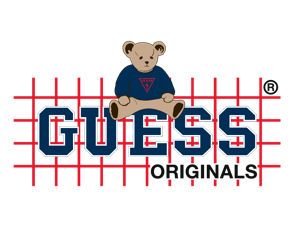 Bear Collection GUESS Originals jesień 2021Los Angeles, Kalifornia, Stany Zjednoczone – linia Bear Collection na jesień 2021 powstała z inspiracji oryginalnym misiem GUESS, słynnym motywem wprowadzonym przez markę w połowie lat 80. Pierwotnie umieszczany na klasycznych bluzach GUESS Jeans, miś, przyciągał uwagę oraz wzbudzał zainteresowanie we wczesnych latach istnienia firmy. Teraz, około 35 lat po jego powstaniu, ten sam motyw powraca w najnowszej kolekcji GUESS Originals. Linia dla kobiet i mężczyzn składa się z 21 elementów i będzie dostępna od 4 listopada 2021 r. w wybranych sklepach stacjonarnych GUESS i na stronie guess.eu/originals Damska i męska Bear Collection to zabawny, wyluzowany styl, który powraca w różnorodnych projektach GUESS. Jakość każdego elementu dopracowano tak, by oddawać zarówno fakturę, jak i formę oryginalnego misia. Dzięki zastosowanej na akcesoriach, kurtkach i warstwowych ubraniach technice, przywraca bohatera do życia. Klasyczne dżinsowe kurtki pokryto haftami, a metoda intarsji, zastosowana w swetrach, technika puszystego nadruku i haft na piance łączą styl vintage z nowoczesnym designem. W uroczej kolekcji GUESS Originals stawia na swoje wieloletnie dziedzictwo w lekki, współczesny sposób.W męskiej kolekcji znajdziemy pasiaste i jednolite koszulki z długim i krótkim rękawem, bluzy oraz unikatową kurtkę dżinsową z kożuszkiem. Linia damska oferuje swobodne koszulki, bluzy z kapturem, krótkie topy oraz kożuch i kurtkę dżinsową z kożuszkiem. Asortyment czapek – beanie, z daszkiem i bucket hats – dopełnia kolekcję wspólnie ze skarpetkami, kożuszkową torbą, plecakami, torebkami i paskami z misiem. Koszulki, kurtki, skarpetki, czapki i torby GUESS Originals Bear Collection będą dostępne w cenach od 79 złotych do 899 złotych.  Zdjęcia produktowe damskie: linkZdjęcia produktowe męskie: link Zdjęcia produktowe akcesoria: link Zdjęcia z kampanii: link Aby uzyskać więcej informacji, prosimy o kontakt:Magdalena Juda, magdalena@pretaporter-pr.com, 791 404 455Petra Kosorić – Kiełczewska, Petra@pretaporter-pr.com, +48 662 033 133Aleksandra Szerszeń, Aleksandra.szerszen@guess.eu, +48 573 425 278GUESS? Inc.Założona w 1981 roku firma GUESS rozpoczęła swoją działalność jako marka produkująca dżinsy i od tego czasu z powodzeniem stała się globalną marką z segmentu lifestyle. Obecnie spółka Guess? Inc. projektuje, sprzedaje, dystrybuuje i licencjonuje kolekcje mody, dżinsów, torebek, zegarków, okularów, butów i innych produktów. Produkty Guess? dystrybuowane są przez sklepy firmowe oraz najlepsze domy towarowe i salony multibrandowe na świecie. Według danych z 1 maja 2021 roku spółka zarządza 1,041 sklepami własnymi w Ameryce Północnej i Południowej, Europie oraz Azji. Partnerzy i dystrybutorzy spółki operują dodatkowo 539 punktami. Wspólnie prowadzą działalność w około stu krajach. Więcej informacji o firmie jest dostępnych na stronie www.guess.com.GUESS OriginalsNapędzana historią, doskonalona przyszłością. GUESS Originals to linia inspirowana dziedzictwem marki, przeniesionym w świat współczesnych fasonów i materiałów. Z myślą o nowej bazie konsumentów powstają kolekcje, którym towarzyszą wyjątkowe doświadczenia, wspierające strategicznych partnerów detalicznych.